UČENCI, začenjamo novo učno snov KOT in KROG.Prosim, da preberete snov v učbeniku, str.171.Oglej sihttps://eucbeniki.sio.si/matematika6/548/index.htmlin potem zapiši v zvezek:ZAPIS V ZVEZEKKOTDva poltraka , ki imata skupno izhodišče, razdelita ravnino na dve množici točk – na dva kota. Skupno izhodišče imenujemo vrh kota, poltraka pa kraka kota.	k                          A	h                     BV – vrh kotak,h – kraka kotaZa označevanje kotov pogosto uporabljamo tudi črke grške abecede. Izbočeni kot  AVB lahko označimo:          V =    BVA = 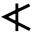 Vdrti kot, označimo:   V = AVB = β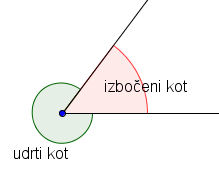 Orientacija kota je pozitivna, kar pomeni, da si točki na krakih kota sledita v nasprotni smeri urinega kazalca.Orientacija kota je negativna, kar pomeni, da si točki na krakih kota sledita v smeri urinega kazalca.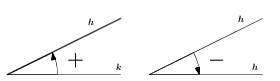 NALOGA:Potem si natančno oglej REŠENI PRIMERI v učbeniku na str. 171, 172 in reši naloge 1 do 6 na str.172.